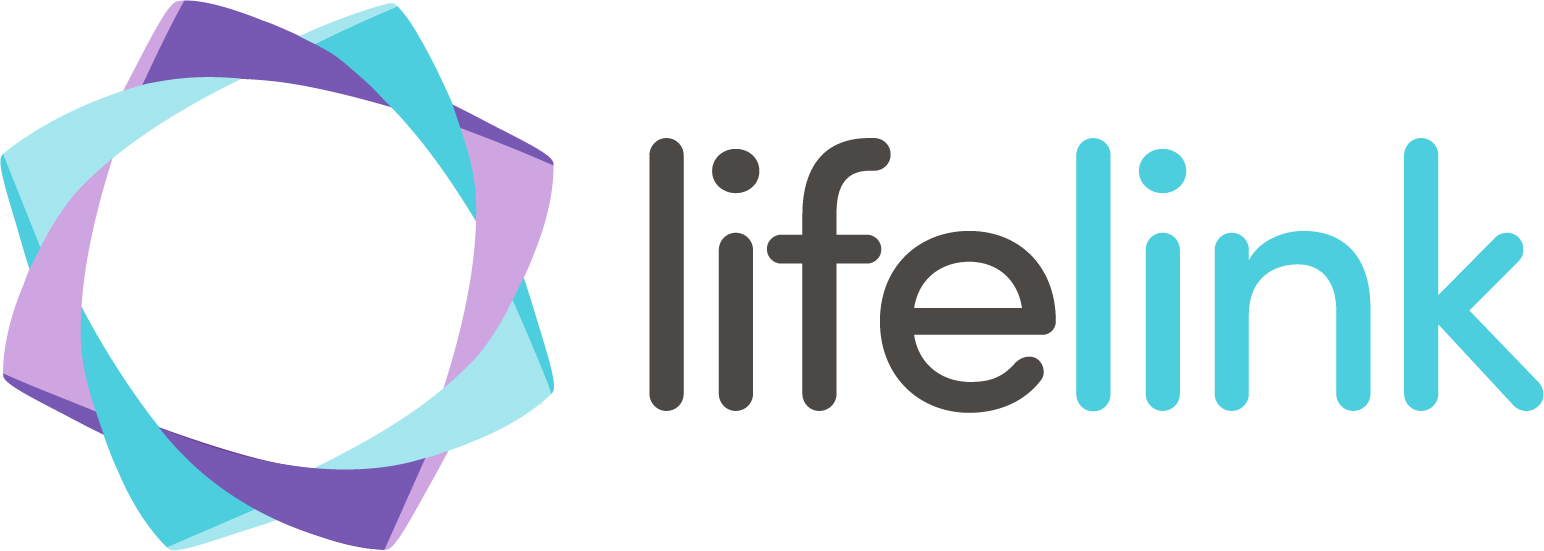 6. Person SpecificationJOB IDENTIFICATIONJOB IDENTIFICATIONJob Title:Responsible to:                                   Tenure of Post:Department:	Salary Grade:                                     			 Support Worker (Distress Brief Intervention Service)           DBI Team LeaderTo March 2021 - Varied shifts including days, evenings, weekends OperationsGrade 3 (£17,500 – 21,500 pro rata) Placement subject to experience / qualification status2.  JOB PURPOSE2.  JOB PURPOSEDBI Support Workers will be responsible for engaging with and supporting clients experiencing distress across the North Lanarkshire area who have been referred by a DBI Level 1 Practitioner.  You will contact clients within 24 hours of receiving a referral and will provide compassionate problem-solving support, and support clients to managing their distress and ongoing wellbeing via the use of distress management plans and wellness tools. You will signpost and support clients to access appropriate local services, and provide information to help support their ongoing emotional resilience.Liaising with a range of partners and services, the Support Worker role needs to be well informed and keep up to date with service developments and local initiatives in order to better support the clients they engage with.  Travel around the North Lanarkshire area will be an essential part of the role.With a focus on achieving and evidencing positive client outcomes, support work will be delivered in a range of venues e.g. health, education and community venues.  The Support Worker will be responsible at all times for being an ambassador for Lifelink and the DBI Service, maintaining positive working partnerships and contributing to the development and marketing of the service and wider organisation.All work will be conducted in line with Lifelink’s service delivery framework and ethical codes of practice.DBI Support Workers will be responsible for engaging with and supporting clients experiencing distress across the North Lanarkshire area who have been referred by a DBI Level 1 Practitioner.  You will contact clients within 24 hours of receiving a referral and will provide compassionate problem-solving support, and support clients to managing their distress and ongoing wellbeing via the use of distress management plans and wellness tools. You will signpost and support clients to access appropriate local services, and provide information to help support their ongoing emotional resilience.Liaising with a range of partners and services, the Support Worker role needs to be well informed and keep up to date with service developments and local initiatives in order to better support the clients they engage with.  Travel around the North Lanarkshire area will be an essential part of the role.With a focus on achieving and evidencing positive client outcomes, support work will be delivered in a range of venues e.g. health, education and community venues.  The Support Worker will be responsible at all times for being an ambassador for Lifelink and the DBI Service, maintaining positive working partnerships and contributing to the development and marketing of the service and wider organisation.All work will be conducted in line with Lifelink’s service delivery framework and ethical codes of practice.3.  Lifelinks Vision and Values3.  Lifelinks Vision and ValuesOur vision:  People are healthier and happier wherever they live, work or learnOur values:  All services delivered by Lifelink are underpinned by the following core values:Inclusive: We reach out to communities to reduce isolation and risk of suicide; as one team, together we take pride in our achievements.Supportive: We see the whole person, actively listen and offer clear information; we act with empathy and compassion.Innovative: We encourage innovation and excellence, share learning and best practice and celebrate success; we embrace change and are responsive to stakeholder and customer needs.Integrity: We always act fairly, ethically and openly; we treat each other as we would wish to be treated, with dignity and respect.Our vision:  People are healthier and happier wherever they live, work or learnOur values:  All services delivered by Lifelink are underpinned by the following core values:Inclusive: We reach out to communities to reduce isolation and risk of suicide; as one team, together we take pride in our achievements.Supportive: We see the whole person, actively listen and offer clear information; we act with empathy and compassion.Innovative: We encourage innovation and excellence, share learning and best practice and celebrate success; we embrace change and are responsive to stakeholder and customer needs.Integrity: We always act fairly, ethically and openly; we treat each other as we would wish to be treated, with dignity and respect.4. Roles and Responsibilities4. Roles and ResponsibilitiesReviewing, recording and responding to all referrals within 24 hours of receipt using the appropriate data and recording systems, and making arrangements for face to face (if required) contact with clients in an appropriate local setting as soon as is practicably possible.Building on referral information received to more fully assess need in consultation with clients and the purpose of the support relationship in order to provide the most appropriate service.  This will include undertaking risk assessments and associated actions to ensure safety of delivery for both clients and service staff / other agency staffEstablish clear expectations and roles within the support relationship, defining needs, objectives, tasks and timescales from the first meeting / discussionEstablishing a Distress Management Plan in partnership with the client which will identify all necessary information, actions and supports and consider self-management needs and tools required going forwardWork within the clear parameters and timeframes of the DBI service in relation to contact time and engagement time targets and parametersBe able to reflect and evaluate achievements and progress with the client, and then end the relationship appropriately within the guidelines and parameters of the service Coach, guide and actively encourage the client in the development of relevant skills, attitudes and self-management approaches for the future.Applying skills to deliver high quality holistic strength/asset-based approaches for clients, some of whom may have mental health problems, in line with the service delivery model and frameworkFacilitating action which will smooth the way for something else to happen and enable the client to pursue his/her goals.Networking and signposting to alert the client to the use of informal contacts and supports outside the structure of the DBI service and support their linkage to other health and wellbeing activities and services.Accurate and timely completion of all client records (calls/tasks/meetings/signposting/skills dev), system and data entries, diaries, statistical information, and evaluative records to support service delivery using the various business information systems in use within the company/serviceProducing relevant case studies and other written reports/documentation as requested by a managerDeveloping and maintaining positive working relationships with clients, partners, and with staff and service users in other agencies, positively and proactively representing Lifelink and the DBI Service at all times and helping to identify potential business opportunitiesContributing to and participating in the development and marketing of Lifelink / DBI services, ensuring client or partner feedback is actioned as required and contributing to adapting and refining our product and service base to ensure effectiveness and competitive edge Adhering to Lifelink policies and procedures, and in particular Child Protection, Confidentiality and GDPR requirements, and Vulnerable Adults, at all timesAchievement of relevant KPIs and objectives defined as appropriate to the role, and proactively participating in the Company’s annual appraisal processAttending and fully participating in team meetings, team training/CPD, supervision and performance management and support meetings as requiredPerforming other related duties as required and/or assigned by a Team Leader / ManagerReviewing, recording and responding to all referrals within 24 hours of receipt using the appropriate data and recording systems, and making arrangements for face to face (if required) contact with clients in an appropriate local setting as soon as is practicably possible.Building on referral information received to more fully assess need in consultation with clients and the purpose of the support relationship in order to provide the most appropriate service.  This will include undertaking risk assessments and associated actions to ensure safety of delivery for both clients and service staff / other agency staffEstablish clear expectations and roles within the support relationship, defining needs, objectives, tasks and timescales from the first meeting / discussionEstablishing a Distress Management Plan in partnership with the client which will identify all necessary information, actions and supports and consider self-management needs and tools required going forwardWork within the clear parameters and timeframes of the DBI service in relation to contact time and engagement time targets and parametersBe able to reflect and evaluate achievements and progress with the client, and then end the relationship appropriately within the guidelines and parameters of the service Coach, guide and actively encourage the client in the development of relevant skills, attitudes and self-management approaches for the future.Applying skills to deliver high quality holistic strength/asset-based approaches for clients, some of whom may have mental health problems, in line with the service delivery model and frameworkFacilitating action which will smooth the way for something else to happen and enable the client to pursue his/her goals.Networking and signposting to alert the client to the use of informal contacts and supports outside the structure of the DBI service and support their linkage to other health and wellbeing activities and services.Accurate and timely completion of all client records (calls/tasks/meetings/signposting/skills dev), system and data entries, diaries, statistical information, and evaluative records to support service delivery using the various business information systems in use within the company/serviceProducing relevant case studies and other written reports/documentation as requested by a managerDeveloping and maintaining positive working relationships with clients, partners, and with staff and service users in other agencies, positively and proactively representing Lifelink and the DBI Service at all times and helping to identify potential business opportunitiesContributing to and participating in the development and marketing of Lifelink / DBI services, ensuring client or partner feedback is actioned as required and contributing to adapting and refining our product and service base to ensure effectiveness and competitive edge Adhering to Lifelink policies and procedures, and in particular Child Protection, Confidentiality and GDPR requirements, and Vulnerable Adults, at all timesAchievement of relevant KPIs and objectives defined as appropriate to the role, and proactively participating in the Company’s annual appraisal processAttending and fully participating in team meetings, team training/CPD, supervision and performance management and support meetings as requiredPerforming other related duties as required and/or assigned by a Team Leader / Manager5.  Key Behaviours5.  Key BehavioursBe proactive…. don’t wait for it to happen, make it happenBe open and honest… your reputation is everythingBe reliable… make good on all your promisesBe equitable…. be fair with everyoneListen… to all staff and feedback your understanding of their, thoughts, needs and concernsInnovate like an entrepreneur…. work like it’s your business, your money, your staff and your customersThink growth, quality and above all communityBe proactive…. don’t wait for it to happen, make it happenBe open and honest… your reputation is everythingBe reliable… make good on all your promisesBe equitable…. be fair with everyoneListen… to all staff and feedback your understanding of their, thoughts, needs and concernsInnovate like an entrepreneur…. work like it’s your business, your money, your staff and your customersThink growth, quality and above all communitySelection Factors(Person Specification) E / DDBI Support Worker - CriteriaQUALIFICATIONS & TRAININGEssentialEvidence of academic achievement or work experience showing ability to perform the functions of the role and commitment to continuing professional development (CPD) SVQ2 or equivalent in Health & Social Care (or commitment to work towards this) / or relevant appropriate experienceDesirableASIST / Safe Talk / SMHFA trainedCommunity development or coaching qualificationAny qualification related to community development, coaching/mentoring or counselling Evidence of CPDEXPERIENCEEssentialExperience of working directly with and supporting vulnerable clients and clients experiencing mental ill healthAbility to develop effective partnership relationshipsDesirableExperience of working with clients in a support worker roleExperience of contributing to evaluative methods and processesExperience of working in partnership with a range of agencies and servicesExperience of marketing products and services effectivelyKNOWLEDGEDesirableSound knowledge of:The impacts of stress, anxiety and mental ill health and associated issues and a clear understanding of the challenges people face in this respect Wellbeing focused training and development programmesAdhering to relevant legislation and policy e.g. vulnerable adult, child protection, confidentiality and GDPRImpact of health inequalities on stress and mental healthThe social model of health and holistic, asset based therapeutic approachThe importance of partnership workingAwareness of recent policy documents and current frameworks relating to mental health and wider deprivationCOMPETENCIES & SKILLSEssentialHigh level of intra and interpersonal skillsStrong verbal and written communication skills, particularly in relation to client engagement / communication and partner relationship development Skilled influencer with problem solving, diplomacy and negotiation skillsExcellent planning and organisational skillsProficient and confident IT skills with knowledge of main Microsoft / O365 packagesAbility to understand, achieve and evidence positive client outcomesDesirableExperience in using client record management databases / IT systemsExperience / confidence in using handheld / mobile technologies (e.g tablets, smartphones etc) for recording and systems access purposesCoaching and mentoring skillsPERSONAL CHARACTERISTICS AND OTHEREssentialSolution focussed and results drivenHigh level of self-motivationShows initiative with the ability to offer new ideasResilient and reliableCollaborativeAssertive and can challenge constructivelyAdaptability and flexibility of approachAbility to respond constructively to internal organisational and external environmental change Able to build effective and engaging relationshipsA current driving licence and access to own car